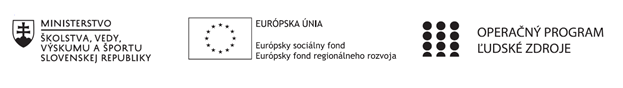 Písomný výstup pedagogického klubu 10.Pokyny k vyplneniu Písomného výstupu pedagogického klubu:	Písomný výstup zahrňuje napr. osvedčenú pedagogickú prax, analýzu s odporúčaniami, správu s odporúčaniami. Vypracováva sa jeden písomný výstup za polrok. V riadku Prioritná os – VzdelávanieV riadku špecifický cieľ – riadok bude vyplnený v zmysle zmluvy o poskytnutí NFPV riadku Prijímateľ -  uvedie sa názov prijímateľa podľa zmluvy o poskytnutí nenávratného finančného príspevku (ďalej len "zmluva o NFP")V riadku Názov projektu -  uvedie sa úplný názov projektu podľa zmluvy NFP, nepoužíva sa skrátený názov projektu V riadku Kód projektu ITMS2014+ - uvedie sa kód projektu podľa zmluvy NFPV riadku Názov pedagogického klubu (ďalej aj „klub“) – uvedie sa  celý názov klubu V riadku Meno koordinátora pedagogického klubu – uvedie sa celé meno a priezvisko koordinátora klubuV riadku Školský polrok -  výber z dvoch možnosti – vypracuje sa za každý polrok zvlášťseptember RRRR – január RRRR február RRRR – jún RRRR V riadku Odkaz na webové sídlo zverejnenej správy – uvedie sa odkaz / link na webovú stránku, kde je písomný výstup zverejnenýV tabuľkách Úvod ,Jadro a Záver sa popíše výstup v požadovanej štruktúre V riadku Vypracoval – uvedie sa celé meno a priezvisko osoby/osôb (členov klubu), ktorá písomný výstup vypracovala  V riadku Dátum – uvedie sa dátum vypracovania písomného výstupuV riadku Podpis – osoba/osoby, ktorá písomný výstup vypracovala sa vlastnoručne   podpíšeV riadku Schválil - uvedie sa celé meno a priezvisko osoby, ktorá písomný výstup schválila (koordinátor klubu/vedúci klubu učiteľov) V riadku Dátum – uvedie sa dátum schválenia písomného výstupu V riadku Podpis – osoba, ktorá písomný výstup schválila sa vlastnoručne podpíše.Prioritná osVzdelávanieŠpecifický cieľ1.2.1 Zvýšiť kvalitu odborného vzdelávania a prípravy reflektujúc potreby trhu prácePrijímateľSúkromná stredná odborná škola - ELBA, Smetanova 2, PrešovNázov projektuVzdelávanie 4.0 – prepojenie teórie s praxouKód projektu  ITMS2014+312011ADL9Názov pedagogického klubu Pedagogický klub čitateľskej gramotnosti a kritického myslenia – prierezové témy.Meno koordinátora pedagogického klubuMgr. Romana Birošová MBAŠkolský polrok 01.09.2020-31.01.2021Odkaz na webové sídlo zverejnenia písomného výstupuhttps://ssoselba.edupage.org/a/pedagogicky-klub-c-1?eqa=dGV4dD10ZXh0L3RleHQzMyZzdWJwYWdlPTE%3DÚvodPedagogický klub čitateľskej gramotnosti a kritického myslenia – prierezové témy je vytvorený pedagogickými zamestnancami, ktorí zastupujú vzdelávacie oblastí platného ISCED 3A,  3C ako napr.: matematika a práca s informáciami, jazyk a komunikácia, človek a príroda, človek a spoločnosť a tiež pedagogickými zamestnancami vyučujúcimi odborné predmety.Klub bude fungovať počas školských rokov, od septembra 2020 do januára 2023 (spolu 25 mesiacov) a jeho udržateľnosť vychádza z koncepcie nového modelu SOŠ v Systéme duálneho vzdelávania,  ktorého súčasťou sú „riešiteľské rady“ tímov pre predmetné vzdelávacie oblasti.Spôsob organizácie: stretnutia 2 krát do mesiaca. Dĺžka jedného stretnutia: 3 hodiny.Zrealizované stretnutia pedagogického klubu v období 09/2020-01/2021:September 2020 – 1 stretnutie v trvaní 3 hod.Október 2020 – 2 stretnutia, každé v trvaní 3 hod.November 2020 - 2 stretnutia, každé v trvaní 3 hod.December 2020- 2 stretnutia, každé v trvaní 3 hod.Január 2021- 2 stretnutia, každé v trvaní 3 hod.Varianta klub: pedagogický klub s výstupmi.Zameranie pedagogického klubu: Pedagogický klub sa bude zameriavať na rozvoj čitateľskej gramotnosti a kritického myslenia v rámci vzdelávacích oblastí, ako prierezovej témy. Cieľom realizácie aktivít pedagogického klubu je zvýšenie odborných kompetencií pedagogických zamestnancov pre ďalšie zvyšovanie úrovne čitateľskej gramotnosti a kritického myslenia žiakov naprieč vzdelávaním.Čitateľská gramotnosť je dôležitou schopnosťou žiaka a nevyhnutným predpokladom pre ďalší osobnostný a profesijný rast žiaka. Žiak s primeranou úrovňou čitateľskej gramotnosti dokáže:Hľadať súvislosti medzi javmi, Pýtať sa a hľadať odpovede, Vytvárať vizuálne a iné, zmyslové predstavy (myslieť abstraktne), Vytvárať hodnotiace posúdenia, Identifikovať najdôležitejšie myšlienky v texte (kriticky myslieť), Vytvárať syntézu poznania.Čitateľská gramotnosť  a kritické myslenie, ako prierezové  témy naprieč vzdelávacími oblasťami SOŠ sú dôležitým faktorom dosiahnutia primeranej úrovne deskriptorov príslušnej kvalifikácie, ktorú stredná odborná škola zastrešuje poskytovaním študijných / učebných odborov a ich  odborným zameraním.Úspešná implementácia prvkov systému duálneho vzdelávania je v úzkom spojení s dosiahnutím primeranej úrovne čitateľskej gramotnosti žiakov (deskriptory: samostatnosť, samostatná práca žiaka, porozumenie textu, schopnosť prijať zodpovednosť za svoju prácu, vytvoriť analýzu textu, syntézu údajov, práca s nesúvislým textom, primerane rozvinuté sociálne kompetencie).V rámci činnosti pedagogického klubu sa chceme zaoberať najefektívnejšími metódami a stratégiami pre rozvoj čitateľskej gramotnosti a kritického myslenia. Čitateľská gramotnosť má dve hlavné línie: základnú a kritickú. Základná zahŕňa znalosti, schopnosti, postoje uplatňované pri výbere textu  a samotné čítanie s porozumením. Kritická čitateľská gramotnosť zahŕňa znalosti, schopnosti a postoje pri hodnotení informácii v texte s ohľadom na jeho obsahovú a formálnu stránku (napr. argumentácia), posudzovanie obsahu textu porovnávaním s vlastnými skúsenosťami, spôsob čítania a stratégia práce s textom. Obe zložky sú neoddeliteľné a vzhľadom ku komplexným potrebám spoločnosti a trhu práce sú pre absolventov SOŠ nevyhnutné.Ďalšie činnosti, ktoré budú realizované v rámci pedagogického klubu:Tvorba Best Practice, Prieskumno-analytická  a tvorivá činnosť týkajúca sa výchovy a vzdelávania a vedúca k zlepšeniu a identifikácii OPS, Výmena skúseností pri aplikácii moderných vyučovacích metód, Výmena skúseností v oblasti medzi-predmetových vzťahov,Tvorba inovatívnych didaktických materiálov,Diskusné posedia a štúdium odbornej literatúry, Identifikovanie problémov v rozvoji čitateľskej gramotnosti žiakov a možné riešenia.Stručná anotáciaPedagogický klub čitateľskej gramotnosti a kritického myslenia – prierezové témy sa zaoberal nasledujúcimi témami:- práca s odbornou literatúrou, jej analýza, - Najnovšie metódy, techniky, stratégie a prístupy v identifikácii problémov s nedostatočnou -čitateľskej gramotnosti a kritického myslenia, analýza argumentov,- efektívne metódy rozvoja čitateľskej gramotnosti a kritického myslenia,- praktické cvičenia,- tvorba a analýza Best Practice, OPS.Kľúčové slováČitateľská gramotnosť, kritické myslenie, best practice, výmena skúseností.Zámer a priblíženie témy písomného výstupuZámerom nášho výstupu je popísať aktivity zrealizované učiteľmi, členmi pedagogického klubu na zasadnutiach pedagogického klubu čitateľskej gramotnosti a kritického myslenia – prierezové témy.Priblíženie témy: Čitateľská gramotnosť je komplexný súbor čitateľských zručností, ktorý vytvára predpoklady na rozvoj ostatných foriem gramotnosti a je ich základom – rozvíja schopnosť učiť sa učiť. Schopnosť čítať a učiť sa prostredníctvom čítania je základnou akademickou zručnosťou, ktorá je dôležitá pre školskú úspešnosť vo všetkých oblastiach štúdia a na všetkých úrovniach vzdelávania. Nízka čitateľská gramotnosť žiakov znižuje efektívnosť ich učenia sa z dôvodu neporozumenia kľúčovým pojmom.Kritické myslenie či uvažovanie je intelektuálny proces, ktorý spočíva v pojmovom uchopení, analýze, syntéze a vo vyhodnotení informácií. Myslieť kriticky znamená uchopiť myšlienku a skúmať jej východiská, podrobiť ju nezaujatému skepticizmu, porovnávať ju s opačnými názormi, vytvárať vlastné predpoklady a na základe toho zaujať určité stanovisko. Kritické  myslenie je zložitý proces tvorivej integrácie myšlienok a informácií, proces reštrukturalizácie konceptov. Je to aktívny a interaktívny kognitívny proces prebiehajúci súčasne na viacerých úrovniach.Jadro:Popis témy/problémČitateľská gramotnosť predstavuje porozumenie, aplikovanie a posudzovanie textu za účelom dosiahnutia cieľov jedinca, rozšírenie jeho znalosti a potenciálu a aktívnu účasť v spoločnosti.Vychádzajúc z odporúčania Strategického rámca Európskej spolupráce vo vzdelávaní a odbornej príprave (ET 2020) sme zostavili plán rozvoja čitateľskej gramotnosti a kritického myslenia ako prierezovej témy.  Najdôležitejšou črtou kritického myslenia je snaha o pochopenie akejkoľvek informácie v čo najširších súvislostiach. Kriticky mysliaci človek má myseľ vytrénovanú tak, že pri akomkoľvek tvrdení, argumente, štúdii či článku pozerá pod povrch. Skúma motívy a kvalifikáciu autorov, logickú súdržnosť prezentovaných tvrdení, dôveryhodnosť použitých dôkazov, poctivosť vo vyvodzovaní dôsledkov či vernosť vedeckej metodológii. Chápe, že na jednu vec sa dá pozerať z rôznych uhlov pohľadu a miesto toho, aby si z nich vybral jeden konkrétny a ostatné zavrhol, snaží sa ich pochopiť viacero.Rozvíjanie čitateľskej gramotnosti sa v kognitívno-komunikačnej koncepcii vyučovania realizuje na základe nasledujúcich špecifických didaktických princípov, ktoré je potrebné implementovať do praxe:  Nevyhnutným didaktickým princípom v tejto oblasti je princíp komplexnosti: znamená rozvíjanie čitateľskej gramotnosti s uplatňovaním edukačnej integrácie na štyroch úrovniach: 1. kompetenčná úroveň – v súvislosti s čitateľskou gramotnosťou cieľom je snaha rozvíjať komunikačnú kompetenciu v materinskom jazyku v integrácii s rozvíjaním ďalších kompetencií, ako kognitívna kompetencia, kultúrna kompetencia, kompetencia učiť sa, ako sa učiť, kompetencia v oblasti matematického a prírodovedného myslenia atď. 2. medzipredmetová a prierezová úroveň – zahŕňa tematicko-poznatkovú kurikulovú integráciu, ktorej cieľom je rešpektovať prirodzené komplexné vnímanie reality. Vo vzťahu k čitateľskej gramotnosti, konkrétne vo vzťahu ,,žiak a porozumenie vecného textu“ ide o využívanie modelov, stratégií, postupov, ktoré pri práci s vecným textom usmerňujú žiaka ako textu porozumieť, a to vo všetkých vyučovacích predmetoch. Súčasťou je aj rozvíjanie metakognitívnych procesov, ktoré pripravia žiaka na využívanie stratégií pri získavaní, spracovaní a využití informácií. 3. medzizložková úroveň – predstavuje tematicko-poznatkovú integráciu jednotlivých zložiek, a to integrovanie jazykového vyučovania, slohovej výchovy, čítania a literárnej výchovy, čo smeruje k efektívnejšiemu a komplexnejšiemu rozvíjaniu čitateľskej gramotnosti. 4. vnútrozložková úroveň – tematicko-poznatková integrácia vyučovacích tém v rámci jazykovej, slohovej a literárnej zložky predmetu, ktorou sa odráža komplexnosť jazykovej a literárnej komunikácie. Predstavuje paralelné rozvíjanie čitateľskej (porozumenie textu), funkčnej (používanie čítania a písania v rôznych učebných a životných situáciách) a komplexnej gramotnosti (efektívne využívanie recepčných a produkčných komunikačných zručností).Problematika rozvoja čitateľskej gramotnosti a kritického myslenia je úzko prepojená prostredníctvom práce s textom, čítaním s porozumením, logickou argumentáciou a iné.Záver:Zhrnutia a odporúčania pre činnosť pedagogických zamestnancovPráca s odbornou literatúrou:Na základe diskusie sme zostavili prehľad literatúry z oblasti rozvoja čitateľskej gramotnosti v kontexte strednej odbornej školy s prepojením na najnovšie pedagogické zdroje, ktoré popisujú metódy a koncepciu sociálneho konštruktivizmu. Súčasťou stretnutia bola diskusia účastníkov.Diskusný príspevok: S písaným slovom sa stretávame všade, preto čítanie je základná zručnosť, ktorá je stále viac potrebná takmer vo všetkých sférach života. Široká škála čitateľských zručností, vrátane digitálneho čítania sú dôležité pre osobné a sociálne naplnenie jednotlivca, pre informovanú a aktívnu účasť v spoločnosti a pre uplatňovanie občianskych práv. Ďalej sú tieto zásadné zručnosti dôležité pre vstup a uplatnenie sa na trhu práce. Práve pragmatická užitočnosť je jednou z hlavných motivácií čítať pre študentov SOŠ.  Ľudia s neadekvátnymi čitateľskými zručnosťami majú v dnešnej spoločnosti obmedzené životné príležitosti. Osvojenie si schopnosti dobre čítať je v podstate základnou požiadavkou pre sociálne a ekonomické nároky spoločnosti 21. storočia, ako aj pre napĺňanie štandardov vzdelávania vytýčených v ET 2020. Dobré čitateľské schopnosti sú dôležité preto, aby mladý človek mohol sledovať svoje osobné ciele, keď vstupuje do dospelého života. Úspešné osvojenie čitateľských zručností počas detstva a dospievania je teda zásadné. Dobré zručnosti a gramotnosti sú navyše základom celej školskej dráhy dieťaťa; úspech v štúdiu je bez nich nedosiahnuteľný. Primeraná úroveň čitateľskej gramotnosti je nielen jedným z hlavných cieľov školského vzdelávania, ale tiež jedným z hlavných prostriedkov učenia. Schopnosť čítať je teda základným nástrojom pre uplatňovanie práva na vzdelanie, ktoré je zakotvené v Deklarácii ľudských práv (článok 26). S ohľadom na dosiahnuté výsledky európskych štátov v medzinárodných prieskumoch o čitateľskej gramotnosti žiakov vpriebehu posledného desaťročia stanovila Rada cieľ znížiť počet žiakov s ťažkosťami s čítaním na menej ako 15 % do roku 2020. Pokladáme si za cieľ v rámci tohoto klubu určiť niektoré z hlavných faktorov, ktoré majú vplyv na osvojovanie čitateľských zručností na SOŠ a posúdiť ako školské prostredie pôsobí vo vzťahu k týmto faktorom. Poukazujeme tiež na niektoré úspešné postupy a opatrenia na štátnej úrovni, ktoré sú implementované s cieľom zlepšiť dosahované výsledky v čítaní. Pre účely našich stretnutí je čitateľská gramotnosť definovaná ako súhrnná schopnosť porozumieť formám písaného jazyka, tieto formy používať a premýšľať o nich tak, aby sa dosiahlo osobné a spoločenské naplnenie. Presahuje to kognitívne prvky čítania (t.j. dekódovanie slov a porozumenie textu) k dosiahnutiu ďalších aspektov zaoberajúcich sa motiváciou a zapojením v písomných materiáloch.Prehľad odbornej literatúry:Feřtek, T. Co je nového ve vzdělávání. Praha: Nová beseda, 2015. ISBN 978- 80-906089-2-4. Jůva, V. et al. Základy pedagogiky pro doplňující pedagogické studium. Brno: Paido, 2001. ISBN 80-85931-95-8. Průcha, J. Moderní pedagogika. Praha: Portál, 2002. ISBN 80-7178-631-4. Průcha, J. Přehled pedagogiky. Praha: Portál, 2000. ISBN 80-7178-399-4. Průcha, J., Walterová, E., Mareš, J. Pedagogický slovník. 6. vyd. Praha: Portál, 2009. ISBN 978-80-7367-647-6.  Švarcová, I. Základy pedagogiky. Praha: VŠCHT, 2005. ISBN 80-7080-573-0. Vališová, A., Kasíková, H. a kol. Pedagogika pro učitele. Praha: Grada, 2008. ISBN 978-80-247-1734-0. Vorlíček, Ch. Úvod do pedagogiky. Nakladatelství H&H. 2000. ISBN 80- 86022-79-X.Odporúčanie:Učiteľ uplatňujúci kritické myslenie vo vyučovaní by mal vytvoriť bezpečné, motivujúce a inkluzívne učebné prostredie. Na dosiahnutie tohto cieľa by mal mať tieto schopnosti: - Schopnosť vytvoriť v  triede podnety na kritické myslenie a  uvažovanie (dostatočný priestor na diskusiu, sledovanie rôznych názorov a formulovanie otázok). - Schopnosť vybrať a realizovať vyučovacie metódy, aktivity a formy práce, ktoré by rozvíjali kritické myslenie u žiakov (systematické využívanie činností a postupov podporujúcich aktívne učenie sa žiakov v samostatnej činnosti i vo vzájomnej kooperácii, prispôsobovanie fyzického prostredia triedy zvoleným metódam a formám práce). - Schopnosť rozvíjať komunikačné zručnosti žiakov (pomoc pri formulovaní vlastných myšlienok žiakov, rozvíjanie čitateľskej gramotnosti, texty ako zdroje podnetov na kritické uvažovanie, vytváranie vlastných podporných metodických materiálov). - Schopnosť zabezpečiť žiakom bezrizikové prostredie (aktívne učebné prostredie, podpora pozitívnych vzťahov medzi žiakmi – tolerancia, porozumenie). - Schopnosť vytvárať materiálne zázemie vyučovania (primerané pomôcky a materiály vyhovujúce veku, individuálnej odlišnosti žiakov).Zhrnutie v oblasti Best Practice a OPS ukážky:Na základe diskusie a aktivít v rámci stretnutia klubu sme vytvorili nasledujúce príklady Best Practice v oblasti rozvoja kritického myslenia na SOŠ. Best Practice: Aktivizujúce  metódy učeniaMetódy aktívneho učenia môžeme definovať ako postupy, ktorých podstatu tvorí aktívny a tvorivý prístup všetkých účastníkov výchovno-vzdelávacieho procesu. Metódy aktívneho učenia podporujú rozvoj schopností a zručností žiakov. Žiaci sa pri týchto metódach učia robiť rozhodnutia, byť zodpovedným za svoju prácu, pracovať v skupinách, riešiť rôzne problémy. Žiaci si osvojujú jednotlivé zručnosti a schopnosti len pri aktívnej účasti. Pre učiteľa využitie metód aktívneho učenia sa znamená najmä prechod od direktívneho riadenia k postaveniu prostredníka a pomocníka. V stredobode pozornosti sú žiaci a ich aktivita. Jedna z metód, o ktorých sme na stretnutí diskutovali bol Brainstorming. Brainstorming inak známy ako búrka mozgov je jedna z najznámejších metód aktívneho vyučovania. Je to jednoduchá skupinová vyučovacia metóda, nenáročná na organizáciu a prípravu, stredne náročná na vedenie žiakov, na spracovanie a využitie výsledkov skupinovej práce. Metóda je použiteľná vo všetkých stupňoch a typoch škôl. Rozvoj kľúčových kompetencií  Kompetencia k riešeniu problémov  Kompetencia komunikatívna  Kompetencia personálna a sociálna Uplatnenie vo vyučovaní Túto metódu môžeme použiť na začiatku vyučovacej hodiny ako motiváciu, aby sme zistili poznatky žiakov, môžeme ju uplatniť v priebehu hodiny pre zistenie názorov a postojov k preberanej téme, k riešeniu problémov, pre rozšírenie znalostí, môžeme ju tiež použiť na konci vyučovacej hodiny ako metódu k záverečnému opakovaniu, pre tvorbu návrhov na využitie preberanej látky v praxi a pod. Efektívne sa dá využiť pri riešení problémových a tvorivých úloh vo všetkých vyučovacích predmetoch. Využívame ju pri práci v skupinách, dvojiciach alebo individuálne. Príprava učiteľa Príprava učiteľa na vyučovanie touto metódou nie je náročná. Dôležité je rozhodnutie učiteľa, do ktorej fázy vyučovacej hodiny túto metódu zaradí, akú kompetenciu bude rozvíjať, aký vzdelávací cieľ bude jej zaradenie plniť a ako využije získané informácie v ďalšej práci. Podľa toho učiteľ určí tému brainstormingu. Téma nesmie byť príliš široká – bude veľa návrhov, budú nesúrodé, bude ťažké zjednotiť a vyhľadať súvislosti – vyučovacia hodina bude príliš dlhá a náročná na vedenie a hodnotenie. Ak si učiteľ stanoví príliš úzku a jednoduchú tému, žiaci vyčerpajú svoje príspevky k téme veľmi rýchlo a získame málo informácií, nápadov a pripomienok. Pre ďalšiu prácu potom nebudú mať závery tejto činnosti veľký význam. Príprava žiakov Záleží na fáze vyučovacej hodiny v ktorej metódu realizujeme a na sledovanom cieli. Ak chceme prostredníctvom nej zisťovať názory, postoje, riešenia problémov a pod. v priebehu hodiny, nemusíme konkrétnu prípravu žiakom zadávať vopred. Ak však chceme metódu využiť k opakovaniu učiva, k jeho zhrnutiu a pod., môže učiteľ na predchádzajúcej hodine zadať domácu úlohu vzťahujúcu sa k preberanému učivu – napr. krátke preštudovanie odborného textu, vyhľadanie informácií na internete, vypracovanie obrázkov, tabuliek a pod.  Táto metóda je vhodná na komplexnú analýzu odborného alebo informačného textu, a na rozvoj výskumných a tvorivých kompetencií.Best practice Medzipredmetová výučba: ANJ, SJL.Vyučovací predmet: Anglický jazyk a literatúra                                               Slovenský jazyk a literatúraHlavné oblasti kariérového sprevádzania, ktoré je možné rozvíjať  v didaktickom procese v rámci predmetov ANJ a SJL,  sú:Profesijná identita žiakov;Hrdosť žiakov na tradície a súčasnosť študovaného odboru;Pozitívny  vzťah k práci.Výučba  literatúry  by mala z veľkej časti obsahovať prácu s textom. Práca s textom pomáha utvárať správne postoje žiaka a pozítívne ovplyvňuje jeho hodnotovú orientáciu.Úlohy  je vhodné  zadávať   v rámci medzipredmetovej výučby  ANJ  a SJL. 	Aktivita: Tvorba  vlastného obrazu  o prijímaní  rozhodnutia o budúcej profesii využitím  literárnych diel.Postup: použijeme metódu prevrátenej výučby. Učiteľ zadá žiakom úlohu vyhľadať literárne diela, v ktorých sa opisuje snaha aspoň jednej z literárnych postáv stať sa remeselníkom alebo je  v diele podaný opis,  ako remeslo pomohlo v živote jednej z postáv, prípadne sa v danom literárnom žánri  rozoberá spôsob rozhodovania mladých ľudí, čo ďalej, akým  profesijným smerom sa budú uberať.Reflexia Čo sa žiak naučil, aké vedomosti, kompetencie a zručnosti získal vypracovaním tohto prehľaduVytvoril vlastný pohľad na literárne diela;S tým súvisi:Rozvoj tvorivosti; Rozvoj kritického myslenia, Zmysel pre inovácie;Zodpovednosť, ktorá sa prejavila v práci s detailom;Schopnosť  hľadať  súvislosti; Schopnosť objavovaťa  orientovať sa v informáciách; Zbehlosť v anglickom jazyku; Aktívny prístup; Rozvoj zdravého sebavedomia;Metóda prevrátenej výučby  simuluje reálnu pracovnú situáciu. Žiak dostane zadanie úlohy a možnosť použiť rôzne zdroje informácií, ktoré považuje za dôveryhodné k vypracovaniu úlohy.  Hotový materiál predkladá k posúdeniu širokej verejnosti (triedy)  a nasleduje diskusia o jeho pohľade na danú  problematiku.Odporúčame pokračovať v tvorbe dobrej praxe a jej zdieľaní s cieľom podpory čitateľskej gramotnosti a kritického myslenia.Best Practice 1- metóda Snowballing aplikovaná s cieľom rozvoja čitateľskej gramotnosti a kritického myslenia. Snowballing (nabaľovanie snehovej gule) je jednoduchá skupinová metóda. Je stredne obtiažna na prípravu a organizáciu vyučovania, zato však nenáročná na vedenie vyučovania. Práca sa odlišuje od ostatných skupinových metód tým, že sa začína od jednotlivca (nie od skupiny). Pokračuje sa formou skupinovej práce v postupne sa zväčšujúcich, „nabaľujúcich“ sa pracovných tímoch (nabaľujúca sa snehová guľa – nabaľujúce sa informácie). Skupiny sa postupne zväčšujú, téma a cieľ vyučovania zostávajú rovnaké. Vo svojej podstate ide o metódu, počas ktorej žiaci diskutujú o jednotlivých otázkach vzťahujúcich sa na text a svoje zistenia zdieľajú medzi sebou. Snowballing je výborná vyučovacia metóda použiteľná vo väčšine vyučovacích predmetoch. Je  vhodná pre rozvoj kritického myslenia. Touto metódou môže pracovať celá trieda. Výsledné pracovné tímy tvoria skupiny s približne 8 žiakmi (môžu byť väčšie alebo menšie). Rozvoj kľúčových kompetencií  Kompetencia k riešeniu problémov, kritické myslenie, Kompetencia k učeniu  Kompetencia komunikatívna  Kompetencia personálna a sociálna Uplatnenie vo vyučovaní Metódu snehová guľa môžeme použiť na začiatku vyučovacej hodiny alebo v priebehu hodiny ako jeden zo spôsobov opakovania a rozvoja poznatkov, postojov a názorov, môže tvoriť i výchovno – vzdelávacie jadro celej vyučovacej hodiny. Príprava učiteľa Učiteľ zhodnotí či je táto metóda pre stanovenú tému a cieľ vyučovacej hodiny vhodná. Tak ako pri ostatných aktivizujúcich metódach musia mať žiaci aspoň okrajové znalosti preberanej témy. Metóda môže byť realizovaná buď bez zvlášť pripravovaného materiálu (učiteľ tak vedie žiakov k práci s učebnicou, poznámkami, s ich skúsenosťami a poznatkami) alebo spracovným materiálom, ktorý pripraví učiteľ. Vopred sa rozhodne o spôsobe hodnotenia pracovnej skupiny. Príprava žiakov Ako príprava žiakov môže poslúžiť zadaná domáca úloha. Jej spracovaním či preštudovaním žiaci získajú dostatok informácií o téme, zopakujú si predchádzajúcu látku. Žiaci sa môžu pripraviť i v úvodnej časti vyučovacej hodiny, kedy si vypočujú výklad, pozrú video alebo preštudujú si príslušnú látku v učebnici. Priestor Príprava pracovného prostredia nemusí byť zložitá, vždy záleží na tom, v ako veľkých konečných skupinách chce učiteľ pracovať. Ak budú žiaci pracovať vskupine štyroch žiakov, môžu spolupracovať vo dvojiciach tak, ako sedia v laviciach, príp. v susedných štvoriciach za sebou. Pomôcky Pomôcky pre realizáciu tejto metódy sú určené témou a cieľom vyučovania, dostupnosti zdrojov a pod. Best Practice 2Ukážka aktivity PRÁCAPoužitá metóda: brainwrittingOrganizačná forma: skupinová prácaŽiaci v skupinách po 4-5 členoch majú  za úlohu napísať čo najviac rôznych slov, ktoré sa u nich spájajú so slovom práca. Výsledky zapisujú na jeden list papiera v rámci skupiny.UkážkaPrácaDobrá, plat, ťažká, ľahká,  odborná, neodborná, zmyselná, nezmyselná, zodpovedná, čistá, náročná, prinášajúca úspech, prinášajúca sklamanie, nudná, nutná, tvorivá, flexibilná, rýchlosť, efektivita, vysoká kvalita, presnosť, perfekcionalizmus, elegancia, štandardizácia, úplnosť, pridaná hodnota, obšírnosť, tím, spolupracovník, domáca, fyzická,  duševná, šéf, zamestnanosť, nezamestnanosť, na dohodu, pracovný pomer, trvalá, dočasná, podnikanie.Skupiny výsledky brainwrittingu umiestnia (napríklad  nalepia) na tabuľu. Nasleduje diskusia medzi žiakmi, ktorá skupina aké pojmy dokázala priradiť k slovu práca. Podčiarkneme slovo, ktoré napísala na papier každá skupina, nájdeme slová, ktoré napísala len jedna skupina. Kladieme  ďalšie otázky, napríklad:Aké slová označujúce vzťahy  ste našli v súvislosti so slovom práca?Aké slová označujúce pocity ste našli v súvislosti so slovom práca?Aké slová označujúce osoby ste našli v súvislosti so slovom práca?Ktoré slová  z napísaných   vyvolávajú u vás  negatívne pocity?Ktoré slová  z napísaných  vyvolávajú u vás  pozitívne pocity?Reflexia:Žiaci si uvedomili- súvislosti a vzťahy, - s čím všetkým sa spája pojem práca;Rozvíjali schopnosť kriticky myslieť, zvyšovali porozumenie pri práci s textom.-  spojenie slov  práca  a zdroj:spokojnosti;sebarealizácie, radosti; zmyslu života.Kritické myslenie je nástroj, ktorý umožňuje žiakom do hĺbky porozumieť učivu, slúži k hľadaniu a nachádzaniu súvislosti a vyvodzovaniu vlastných názorov.Návrh aktivít, ktoré zvyšujú úroveň kritického myslenia žiaka: formulujte problémové úlohy tak, aby žiaci:Vyhľadávali, analyzovali a spracovali informácie.Vyhodnocovali sme objektívnosť rôznych zdrojov informácií.Riešili problémové úlohy.Učili sme sa rozlišovať hypotézy od vedeckých tvrdení.Skúmali sme príčiny javov, ich dôsledok a vzťah medzi nimi.Formulovali sme hypotézy na základe známych informácií.Vytvárali sme riešiteľské tímy, učili sa tímovej práci.Diskutovali a správne argumentovali.Členovia pedagogického klubu počas stretnutia podnetne diskutovali a využívali široké spektrum dialogických metód. Tento inovatívny prístup nám umožňuje vyskúšať si na vlastnom stretnutí efektivitu metodiky, ktorú budeme implementovať vo vzdelávacom procese. Zhodujeme sa, že ak chceme správne identifikovať problémy v čitateľskej gramotnosti našich študentov, mali by sme vychádzať z oficiálnych štúdií a dokumentov. V medzinárodnej hodnotiacej štúdii PIRLS je čitateľská gramotnosť definovaná ako ,,schopnosť porozumieť a používať také písomné jazykové formy, ktoré vyžaduje spoločnosť a/alebo ktoré majú hodnotu pre jednotlivca. Mladí čitatelia môžu konštruovať význam z rozmanitých textov. Čítajú s cieľom vzdelávania sa, účasti v komunitách čitateľov v škole a každodennom živote a pre potešenie. Medzinárodná hodnotiaca štúdia PISA definuje čitateľskú gramotnosť ako ,,porozumenie a používanie písaných textov a uvažovanie o nich pri dosahovaní cieľov jedinca, rozvíjaní vlastných vedomostí a schopností a pri podieľaní sa na živote spoločnosti“ . Na základe našej pedagogickej skúsenosti sa zhodujeme na potrebe zvýraznenia pragmatických dôvodov pre rozvoj čitateľskej gramotnosti. Študenti požadujú vysvetlenie cieľa a úžitku danej činnosti. Je dôležité zdôrazniť im, že dobrá schopnosť čítať im pomôže v profesijnom živote. Spoločným východiskom, nástrojom týchto štúdií je text, na základe ktorého je čitateľská gramotnosť žiakov skúmaná, hodnotená a porovnávaná. Žiaci riešia úlohy, ktoré si vyžadujú činnosti s textom na rôznej úrovni. Osobitne štúdia PIRLS popisuje čitateľskú gramotnosť ako východisko vzdelávania sa, získavania informácii v rámci základnej školy so zameraním na prácu, pochopenie a analýzu textov, ktoré slúžia čitateľom na vzdelávanie sa v rámci inštitúcie. Takýto záber je predmetom záujmu aj štúdie PISA, ktorá k skúmaniu čitateľskej gramotnosti pripája okrem využitia čitateľskej gramotnosti v rámci základnej školy aj využitie písomných komunikátov v bežnom živote, čo sa dá definovať ako funkčná (čitateľská) gramotnosť.Odporúčame vyššie uvedené metódy implementovať do výukového procesu.Vypracoval (meno, priezvisko)Mgr. Romana Birošová MBADátum8.2.2021PodpisSchválil (meno, priezvisko)Ing. Emil BlichaDátum9.2.2021Podpis